РОССИЙСКАЯ ФЕДЕРАЦИЯОРЛОВСКАЯ ОБЛАСТЬАДМИНИСТРАЦИЯ РУССКО-БРОДСКОГО СЕЛЬСКОГО ПОСЕЛЕНИЯПОСТАНОВЛЕНИЕ15 сентября 2017 года		                                                      №20 с. Русский БродО проведении общественных обсужденийпроекта муниципальной программы«Формирование современной городской средына территории с. Русский Брод Русско-Бродского сельского поселения Верховского района  на 2018 -2022 годы»    В соответствии с Постановлением Правительство Российской Федерации  от 10 февраля 2017 года №169 «Об утверждении Правил предоставления и распределения субсидий из федерального бюджета бюджетам субъектов Российской Федерации на поддержку государственных программ субъектов Российской Федерации и муниципальных программ формирования современной городской среды», постановлением администрации Русско-Бродского сельского поселения от 15.09.2017 года № 19 « О мерах по реализации на территории с. Русский Брод приоритетного проекта «Формирование современной городской среды на территории с. Русский Брод Русско-Бродского сельского поселения Верховского района  на 2018 -2022 годы»  администрация поселения  постановляет:          1.  Провести общественное обсуждение проекта  муниципальной программы  «Формирование современной городской среды на территории с. Русский Брод Русско-Бродского сельского поселения Верховского района  на 2018 -2022 годы» (приложение 1).          2. Определить общественную комиссию, созданную постановлением администрации сельского поселения от 15.09. 2017 года № 19 «О мерах по реализации на территории с. Русский Брод приоритетного проекта «Формирование современной городской среды на территории с. Русский Брод Русско-Бродского сельского поселения Верховского района  на 2018 -2022 годы» уполномоченным органом по организации, проведению общественного обсуждения и  сбору предложений и замечаний к проекту муниципальной программы «Формирование современной городской среды на территории с. Русский Брод Русско-Бродского сельского поселения Верховского района  на 2018 -2022 годы».            3.  Утвердить график общественного обсуждения проекта  муниципальной программы  «Формирование современной городской среды на территории с. Русский Брод Русско-Бродского сельского поселения Верховского района  на 2018 -2022 годы». (приложение 2).          4 . Замечания и предложения по  проекту  муниципальной  программы «Формирование современной городской среды на территории с. Русский Брод Русско-Бродского сельского поселения Верховского района  на 2018 -2022 годы» принимаются по адресу: 303710, Орловская область, с. Русский Брод, ул. Кооперативная, д.40, с 19 сентября 2017 года по 5 ноября 2017 года в рабочие дни с 8-00 до 17-00 часов, перерыв с 13-00 до 14-00 часов или на сайте администрации сельского поселения по прилагаемой форме. (приложение 3).           5.  Опубликовать уведомление,  настоящее постановление и результаты обсуждения на сайте selpo.russkii-brod@yandex.ru.           6.  Контроль над исполнением настоящего постановления возложить на       заместителя главы администрации сельского поселения С. И. Лютикова.Глава сельского поселения                                              Н.Д. Алферов1.Характеристика текущего состояния сферы благоустройства дворовых территорий с. Русский Брод            В настоящее время большая часть дворовых территорий имеют значительный износ.           В результате интенсивной эксплуатации фактическое состояние не соответствует современным требованиям и нуждается в модернизации.           Дворовые территории требуют проведения необходимых работ.           На текущий момент к ним относятся: - ремонт асфальтобетонного покрытия дворовых территорий, в том числе мест стоянки автотранспортных средств, тротуаров и автомобильных дорог, образующих проезды к территориям, прилегающим к многоквартирным домам города и проездов к ним; - ремонт и восстановление дворового освещения; - установка малых архитектурных форм (урн, скамеек); - оборудование детских и (или) спортивных площадок, площадок для отдыха и досуга; - оборудование автомобильных парковок; - озеленение территорий.            Комплексное благоустройство дворовых территорий позволит выполнить архитектурно-планировочную организацию территории, обеспечить комфортные условия проживания граждан.           Для определения комплекса проблем, подлежащих программному решению, на основании приказа Департамента строительства, топливно-энергетического комплекса, жилищно-коммунального хозяйства, транспорта и дорожного хозяйства Орловской области от 15 июня 2017 июня  № 329 «Об утверждении Порядка инвентаризации уровня благоустройства дворовых территорий, общественных территорий, территорий индивидуальной жилой застройки и территорий в ведении юридических лиц и индивидуальных предпринимателей»  проведена инвентаризация уровня благоустройства дворовых территорий расположенных  на территории с. Русский Брод Русско-Бродского сельского поселения  путем натурального обследования территорий и распо-ложенных на них  элементов благоустройства. Итоговым документом, содержащим инвентаризационные данные о территории и расположенных на них элементах, является паспорт благоустройства населенного пункта, который позволяет оптимизировать как процесс ухода и содержания территорий, так и их дальнейшего развития (осуществить проектирование и строительство детских площадок, размещение мест отдыха, выделение дополнительных мест для парковки и озеленения территорий). В ходе инвентаризации был проведен анализ по следующим показателям: -общее количество и площадь дворовых территорий села составляет 5дворовых территорий /25616 м2;- количество и площадь благоустроенных дворовых территорий  составляет –     0    дворовых территорий /    0  м2;В результате проведенного анализа было установлено:- доля благоустроенных дворовых территорий от общего количества дворовых территорий составляет ___0___ %;- доля   населения, проживающего в жилищном фонде с благоустроенными дворовыми территориями от общей численности населения села составляет 0%;По результатам анализа ключевой проблемой является низкий уровень общего благоустройства дворовых территорий села.  На основании оценки текущего состояния сферы благоустройства дворовых территорий  и предварительного объема финансирования  реализации Программы сформулированы цели, задачи и основные мероприятия.2. Приоритеты политики благоустройства дворовых территорий села Русский Брод, цели и задачи муниципальной программы.        Повышение уровня благоустройства, создание комфортных условий для проживания граждан является важнейшим направлением социально-экономического развития  села.          Муниципальная программа разработана во исполнение постановления Правительства Российской Федерации от 10.02.2017 № 169 «Об утверждении Правил предоставления и распределения субсидий из федерального бюджета бюджетам субъектов Российской Федерации на поддержку государственных программ субъектов Российской Федерации и муниципальных программ формирования современной городской среды».         Основными приоритетными направлениями   Муниципальной программы по реализации мероприятий по благоустройству дворовых территорий села являются:- комплексный подход к реализации проектов благоустройства дворовых территорий села;- оценка физического состояния всех дворовых территорий многоквартирных домов и земельных участков, предоставленных для их размещения;- вовлечение граждан и общественных организаций в процесс обсуждения проектов муниципальных программ, отбора дворовых территорий для включения в муниципальную программу;- обеспечение доступности городской среды для маломобильных групп населения;Основной целью Муниципальной программы является повышение качества и комфорта городской среды на территории  села Русский Брод.Для достижения поставленной цели  необходимо решить  ряд задач: - повышение уровня комплексного благоустройства дворовых территорий многоквартирных домов с. Русский Брод;- повышение уровня вовлеченности заинтересованных граждан, организаций в реализацию мероприятий по благоустройству и активизации участия граждан в решение вопросов местного значения обеспечение создания, в частности содержания и развития объектов благоустройства.3. Особенности формирования  муниципальной программы         Муниципальная программа формируется в соответствии с требованиями Приказа Министерства строительства и жилищно-коммунального хозяйства Российской Федерации от 06 апреля 2017 года  № 691/пр ( Далее – Приказ № 691/пр) «Об утверждении методических рекомендаций по подготовке государственных программ субъектов Российской Федерации и муниципальных программ формирования современной городской среды в рамках реализации приоритетного проекта «Формирование комфортной городской среды» на 2018 - 2022 годы».        За счет средств федерального, областного и местного  бюджетов предусматривается финансирование следующих мероприятий:- мероприятия по благоустройству дворовых территорий города.        В рамках Муниципальной программы  планируется благоустройство следующих территорий села Русский Брод:        1. дворовых территорий, нуждающихся в благоустройстве и подлежащих благоустройству в период реализации Муниципальной программы, исходя из минимального и дополнительного  перечня работ по благоустройству.         К дворовым территориям, нуждающимся в благоустройстве, относятся дворовые территории многоквартирных домов, физическое состояние и уровень благоустройства которых не соответствует правилам благоустройства Русско-Бродского сельского поселения, разработанным в соответствии с Приказом Министерства строительства и жилищно - коммунального хозяйства Российской Федерации от 13.04.2017 № 711/пр ( Далее – Приказ 711/пр) «Об утверждении методических рекомендаций для подготовки правил благоустройства поселений, городских округов, внутригородских районов», а также на которых отсутствует или находится в ненадлежащем физическом  состоянии хотя бы один из элементов минимального или дополнительного перечня видов работ по благоустройству, установленного в настоящем разделе Муниципальной программы.        Физическое состояние дворовой территории, необходимость ее благоустройства, исходя из минимального и дополнительного перечня работ, определялись по результатам проведенной инвентаризации.         В минимальный перечень видов работ по благоустройству дворовыхтерриторий многоквартирных домов входит:- ремонт дворовых проездов;- обеспечение освещения дворовых территорий; - установка малых архитектурных форм (скамеек, урн для мусора).        В перечень дополнительных видов работ по благоустройству дворовыхтерриторий многоквартирных домов входит:- оборудование детских и (или) спортивных площадок;- оборудование автомобильных парковок;- выполнение работ по озеленению.         При проведении работ по благоустройству дворовых территорий,исходя из минимального и дополнительного перечня работ, в рамках реализации  Муниципальной программы  предусмотрено трудовое участие граждан и заинтересованных лиц.         Трудовое участие граждан и заинтересованных лиц  осуществляется в форме выполнения неоплачиваемых работ и не требующих специальной квалификации.        В перечень работ входит:- подготовка объектов (дворовой территории) к началу работ;- земляные работы;- снятие старого оборудования;- уборка мусора;- покраска оборудования;- озеленение территории;- посадка деревьев;- охрана объекта;- обеспечение благоприятных условий для работы подрядной организации, выполняющей работы и для ее сотрудников.          Муниципальной программой предусмотрено финансовое участие граждан, заинтересованных лиц и организаций в размере 5% в рамках дополнительного перечня работ..          Перечень дворовых  территорий формируется из числа  поступивших от граждан, заинтересованных лиц, организаций заявок на участие в отборе дворовых и общественных территорий.        Отбор дворовых территорий многоквартирных домов, подлежащих ремонту и осуществление контроля и координации реализации  Муниципальной программы производится общественной  комиссией, созданной постановлением администрации Русско-Бродского сельского поселения от 15.09.2017 года № 19    «О мерах по реализации на территории с. Русский Брод приоритетного проекта «Формирование современной городской среды на территории с. Русский Брод Русско-Бродского сельского поселения Верховского района  на 2018 -2022 годы». Реализация мероприятий  Муниципальной программы по разработке проектно-сметной документации на благоустройство дворовых территорий села осуществляется путем заключения администрацией Русско-Бродского сельского поселения муниципальных контрактов с подрядными организациями в соответствии с Федеральным законом от 5 апреля 2013 года № 44-ФЗ " О контрактной системе в сфере закупок товаров, работ, услуг для обеспечения государственных и муниципальных нужд».Кроме того, администрация Русско-Бродского сельского поселения осуществляет: сбор информации о ходе выполнения программных мероприятий, подготовку отчетов и заключений по отдельным мероприятиям и в целом по Программе; корректирует в случае необходимости программные мероприятия, сроки их реализации и их ресурсное обеспечение  в ходе реализации Программы;осуществляет непосредственный контроль за реализацией всех программных мероприятий и  подготовку в установленном порядке бюджетной заявки на выделение ассигнований  на финансирование Программы.         Одним из важных критериев формирования и реализации   Муниципальной программы является обеспечение вовлечения граждан и общественных организаций в процесс обсуждения Проекта муниципальной  программы, отбора дворовых территорий.        Муниципальной программой предусмотрено:- открытые общественные обсуждения  дворовых территорий, подлежащих благоустройству, проектов благоустройства указанных территорий с учетом мнения жителей села; -  вовлечение школьников и студентов в процесс обсуждения, так как это способствует формированию положительного отношения молодежи к благоустройству села; - унифицированная форма, по которой заинтересованные лица (граждане, организации) представляют соответствующие  замечания и предложения. Форма приведена в приложении 2 к настоящему постановлению; - место  для проведения общественных обсуждений.          Информирование граждан осуществляется через официальный сайт администрации Русско-Бродского сельского поселения.          Информация о реализации  Муниципальной программы, проектов благоустройства также размещается в государственной информационной системе жилищно-коммунального хозяйства (ГИС ЖКХ).4. Особенности осуществления контроля реализации муниципальной программы.         В целях осуществления организации, проведения, координации и контроля  за ходом выполнения  Муниципальной программы, на основании постановления администрации Русско-Бродского сельского поселения от 15.09. 2017 года № 19_«О мерах по реализации на территории с. Русский Брод приотетного проекта «Формирование современной городской среды на территории с. Русский Брод Русско-Бродского сельского поселения Верховского района  на 2018 -2022 годы»  создана общественная комиссия (Далее – Комиссия), которая является  совещательным органом.  Основными задачами, которые должна решать Комиссия являются:           - создание условий для повышения эффективности использования бюджетных ресурсов в соответствии с приоритетами благоустройства дворовых территорий села;           - определение направлений развития сферы благоустройства дворовых территорий территорией  села;           - рассмотрение вопросов и осуществление постоянного контроля по поддержанию и улучшению санитарного и эстетического состояния, надлежащему обеспечению чистоты, порядка и организации благоустройства,  очистки и уборки на территории дворовых территорий села.         Комиссия для реализации, возложенных на неё задач осуществляет следующие функции:  - обеспечивает заблаговременное опубликование и размещение в средствах массовой информации решения о начале и окончании проведения общественных обсуждения и материалов, выносимых на обсуждения.  - анализирует и обобщает все представленные предложения жителей, заинтересованных лиц и организаций села.         - организовывает подготовку проекта итогового документа, состоящего из рекомендаций и предложений по каждому из вопросов, выносимых на общественное обсуждение.        - рассматривает заявки на участие в отборе дворовых территорий  села, осуществляет оценку  для формирования адресного перечня дворовых территорий села в рамках реализации  Муниципальной программы.          - координирует взаимодействие и обеспечение согласованности деятельности администрации Русско-Бродского сельского поселения с жителями , заинтересованными лицами, организациями села в сфере благоустройства, организует сбор и обмен информацией между ними;       - осуществляет контроль за ходом выполнения работ по благоустройству дворовых территорий  села. Комиссия для решения возложенных на неё задач имеет право:           - привлекать в случае необходимости экспертов и специалистов для
выполнения консультационных и экспертных работ;   - взаимодействовать с инициатором обсуждений, представителями средств массовой информации;           - рассматривать на своих заседаниях вопросы, связанные со сферой благоустройства дворовых территорий села;            - запрашивать у органов местного самоуправления, организаций необходимые для осуществления деятельности материалы и информацию;           - заслушивать на своих заседаниях членов Комиссии, а также не входящих в его состав представителей органов местного самоуправления, организаций по вопросам, отнесенным к компетенции Комиссии;           - осуществлять регулярные выездные проверки, рейды и иные контрольные мероприятия, в том числе с представителями администрации Русско-Бродского сельского поселения, контролирующих, инспектирующих и правоохранительных органов за выполнением работ по благоустройству дворовых территорий села;           - составлять акты о выявленных нарушениях строительных норм и правил при выполнении видов работ, определенных проектно – сметной документацией, выдавать предписания об устранении нарушений, устанавливать сроки и порядок устранения выявленных нарушений требований действующего законодательства о благоустройстве, осуществлять фото- и видео - съёмку мест проверок и рейдов, с дальнейшим представлением материалов фото- и видео- съёмки на рассмотрение заседаний Комиссии, направлять указанные документы  организациям различных форм собственности, а также индивидуальным предпринимателям и гражданам;             - делать заключения, рекомендации, предложения по вопросам благоустройства дворовых территорий села;   - организовывать и проводить в установленном порядке координационные совещания и рабочие встречи; - оказывать практическую и методическую помощь жителям, заинтересованным лицам, организациям села, готовить и направлять им письменные разъяснения по вопросам, отнесённым к её компетенции.Заседание Комиссии считается правомочным, если на нем присутствует более 50% состава лиц, входящих в состав Комиссии.Решения, принимаемые на заседании Комиссии, оформляются протоколом.5. Прогноз ожидаемых результатов реализации                                              муниципальной программыДля реализации данной  Муниципальной программы ориентировочно планируется выполнить комплекс работ:- по благоустройству дворовых территорий многоквартирных домов и проездов к дворовым территориям многоквартирных домов общей площадью 25616 кв.м.Сведения о показателях (индикаторах)  Муниципальной программы приведены в  приложении 1 к настоящему Проекту программы.6. Порядок аккумулирования и расходования средствзаинтересованных лиц, направляемых на выполнение дополнительногоперечня работ по благоустройству дворовых территорий, включенных в муниципальную программу             6.1. Общие положения.                                                                                   6.1.1.  Настоящий Порядок аккумулирования и расходования средств заинтересованных лиц, направляемых на выполнение дополнительного перечней работ по благоустройству дворовых территорий многоквартирных домов (далее – Порядок дворовые территории), регламентирует процедуру аккумулирования средств заинтересованных лиц, направляемых на выполнение  дополнительного перечней работ по благоустройству дворовых территорий села, механизм контроля за их расходованием, а также устанавливает порядок и формы финансового участия граждан в выполнении указанных работ.           6.1.2. Под заинтересованными лицами понимаются  собственники помещений в многоквартирных домах, собственники иных зданий и сооружений, расположенных в границах дворовой территории, подлежащей благоустройству и обеспечивающие финансовое (трудовое) участие в реализации мероприятий по благоустройству дворовых территорий.                   6.1.3. Под формой финансового участия граждан понимается доля финансового участия заинтересованных лиц в выполнении дополнительного перечня работ по благоустройству дворовых территорий в размере не менее 5 процентов от общей стоимости соответствующего вида работ.                  6.2.  Условия аккумулирования и расходования средств           6.2.1. Аккумулирование средств осуществляется в целях обеспечения работ по  дополнительному перечню работ по благоустройству дворовых территорий и производится на счетах управляющих компаний, уполномоченных администрацией Русско-Бродского сельского поселения на основании постановления администрации Русско-Бродского сельского поселения (далее – уполномоченное предприятие).           6.2.2. Уполномоченное предприятие в течении 5 рабочих дней после официального опубликования утвержденной Муниципальной программы заключает соглашение с заинтересованными лицами, в котором определяются порядок и сумма перечисления денежных средств заинтересованными лицами.           6.2.3. Перечисление денежных средств заинтересованными лицами осуществляется на счет Уполномоченного предприятия в течении 5 рабочих дней после заключения Соглашения.Ответственность за неисполнение заинтересованными лицами указанного обязательства определяется в заключенном соглашении.           6.2.4. Уполномоченное предприятие обеспечивает учет поступающих от заинтересованных лиц денежных средств, в разрезе многоквартирных домов, дворовые территории, которых подлежат благоустройству.           6.2.5. Уполномоченное предприятие обеспечивает ежемесячное опубликование на официальном сайте администрации Русско-Бродского сельского поселения данных о поступивших от заинтересованных лиц денежных средствах в разрезе многоквартирных домов, дворовые территории, которых подлежат благоустройству.          6.2.6. Уполномоченное предприятие ежемесячно обеспечивает направление данных о поступивших от заинтересованных лиц денежных средствах в разрезе многоквартирных домов, дворовые территории которых подлежат благоустройству, в адрес общественной комиссии.           6.2.7. Расходование аккумулированных денежных средств заинтересованных лиц осуществляется в соответствии с условиями соглашения на выполнение работ в разрезе многоквартирных домов, дворовые территории которых подлежат благоустройству.          6.2.8. Уполномоченное предприятие осуществляет перечисление средств заинтересованных лиц на расчетный счет подрядной организации, открытый в  кредитной организации, после согласования актов приемки работ (услуг) по организации благоустройства дворовых территорий многоквартирных домов, с лицами, которые уполномочены действовать от имени собственников помещений многоквартирных домов.Прием выполненных работ осуществляется на основании предоставленного подрядной организацией акта приемки работ (услуг) по организации благоустройства дворовых территорий многоквартирных домов представителем уполномоченного предприятия совместно с лицами, которые уполномочены действовать от имени собственников помещений многоквартирных домов, в течение 3 рабочих дней после выполнения работ и предоставления Акты приемки работ (услуг).           6.3.  Контроль за соблюдением условий порядка           6.3.1. Контроль за целевым расходованием аккумулированных денежных средств заинтересованных лиц осуществляется администрацией Русско-Бродского сельского поселения в соответствии с бюджетным законодательством.6.3.2. Уполномоченное предприятие обеспечивает возврат аккумулированных денежных средств заинтересованным лицам в срок до 31 декабря текущего года при условии:- экономии денежных средств, по итогам проведения конкурсных процедур;- неисполнения работ по благоустройству дворовой территории многоквартирного дома по вине подрядной организации;- не предоставления заинтересованными лицами доступа к проведению благоустройства на дворовой территории;- возникновения обстоятельств непреодолимой силы;- возникновения иных случаев, предусмотренных действующим законодательством.7. Объем средств, необходимых на реализацию Программы за счет всех источников финансирования          Ориентировочный  объем финансирования  Муниципальной  программы  на 2018 -2022 года составляет 7105,2 тыс. рублей (100% на благоустройство дворовых территорий).    Ресурсное обеспечение реализации муниципальной программы приведены в приложении 2 к настоящему Проекту муниципальной программы.8. Состав основных мероприятий и показатели результативности             муниципальной программы        Перечень основных мероприятий муниципальной программы приведен в приложении 3 к настоящему Проекту  муниципальной программы.        План реализации мероприятий муниципальной программы приведен в приложении 4 к настоящему Проекту  муниципальной программы.Образцы элементов благоустройства, предлагаемых к размещению на дворовой территории,  входящие в минимальный перечень работПриложение 6 подготовлено Соколовой Н.Ф                                                                                       Приложение 2администрации Русско-Бродского сельскогопоселения15.09. 2017 года №20График проведения общественного обсужденияПроекта муниципальной программы «Формирование современной городской среды на территории с. Русский Брод  Русско-Бродского сельского поселения Верховского района  на 2018 -2022 годы»1. 25 сентября 2017 года в 18-00 час – Верховский район с. Русский Брод, ул. Кооперативная, д. 41 (здание Русско-Бродского сельского дома культуры);2. 01 октября 2017 года в 18-00 час – Верховский район с. Русский Брод, ул. Кооперативная, д. 41 (здание Русско-Бродского сельского дома культуры);3. 10 октября 2017 года в 18-00 час – Верховский район с. Русский Брод, ул. Кооперативная, д. 41 (здание Русско-Бродского сельского дома культуры).                                                                                                         Приложение 3                                                                                                       к постановлению администрации Русско-Бродского сельского поселения                                                                                              15.09.2017 №20Форма  замечаний и предложенийк проекту муниципальной  программы «Формирование современной городской среды на территории Русско-Бродского сельского поселения на 2018 - 2022 годы»Приложение 1                                                                                                                                                                                                                                                                      к постановлению 
администрации Русско-Бродского сельскогопоселения15.09. 2017 года №20Приложение 1                                                                                                                                                                                                                                                                      к постановлению 
администрации Русско-Бродского сельскогопоселения15.09. 2017 года №20Приложение 1                                                                                                                                                                                                                                                                      к постановлению 
администрации Русско-Бродского сельскогопоселения15.09. 2017 года №20Паспорт проекта муниципальной программы                                                                                   «Формирование современной городской среды на территории с. Русский Брод Русско-Бродского сельского поселения Верховского района  на 2018 -2022 годы»Паспорт проекта муниципальной программы                                                                                   «Формирование современной городской среды на территории с. Русский Брод Русско-Бродского сельского поселения Верховского района  на 2018 -2022 годы»Паспорт проекта муниципальной программы                                                                                   «Формирование современной городской среды на территории с. Русский Брод Русско-Бродского сельского поселения Верховского района  на 2018 -2022 годы»Паспорт проекта муниципальной программы                                                                                   «Формирование современной городской среды на территории с. Русский Брод Русско-Бродского сельского поселения Верховского района  на 2018 -2022 годы»Паспорт проекта муниципальной программы                                                                                   «Формирование современной городской среды на территории с. Русский Брод Русско-Бродского сельского поселения Верховского района  на 2018 -2022 годы»Наименование                    ПрограммыФормирование современной городской среды на территории с. Русский Брод Русско-Бродского сельского поселения Верховского района  на 2018 -2022 годыФормирование современной городской среды на территории с. Русский Брод Русско-Бродского сельского поселения Верховского района  на 2018 -2022 годыФормирование современной городской среды на территории с. Русский Брод Русско-Бродского сельского поселения Верховского района  на 2018 -2022 годыФормирование современной городской среды на территории с. Русский Брод Русско-Бродского сельского поселения Верховского района  на 2018 -2022 годыОснование  для                  разработки ПрограммыПостановление Правительства Российской Федерации  от 10 февраля 2017 года №169 «Об утверждении Правил предоставления и распределения субсидий из федерального бюджета бюджетам субъектов Российской Федерации на поддержку государственных программ субъектов Российской Федерации и муниципальных программ формирования современной городской среды»Постановление Правительства Российской Федерации  от 10 февраля 2017 года №169 «Об утверждении Правил предоставления и распределения субсидий из федерального бюджета бюджетам субъектов Российской Федерации на поддержку государственных программ субъектов Российской Федерации и муниципальных программ формирования современной городской среды»Постановление Правительства Российской Федерации  от 10 февраля 2017 года №169 «Об утверждении Правил предоставления и распределения субсидий из федерального бюджета бюджетам субъектов Российской Федерации на поддержку государственных программ субъектов Российской Федерации и муниципальных программ формирования современной городской среды»Постановление Правительства Российской Федерации  от 10 февраля 2017 года №169 «Об утверждении Правил предоставления и распределения субсидий из федерального бюджета бюджетам субъектов Российской Федерации на поддержку государственных программ субъектов Российской Федерации и муниципальных программ формирования современной городской среды»Разработчики              ПрограммыАдминистрация Русско-Бродского сельского поселенияАдминистрация Русско-Бродского сельского поселенияАдминистрация Русско-Бродского сельского поселенияАдминистрация Русско-Бродского сельского поселенияОтветственный                исполнитель программыАдминистрация Русско-Бродского сельского поселенияАдминистрация Русско-Бродского сельского поселенияАдминистрация Русско-Бродского сельского поселенияАдминистрация Русско-Бродского сельского поселенияЦели ПрограммыПовышение качества и комфорта городской среды на территории  села Русский БродПовышение качества и комфорта городской среды на территории  села Русский БродПовышение качества и комфорта городской среды на территории  села Русский БродПовышение качества и комфорта городской среды на территории  села Русский БродЗадачи ПрограммыПовышение уровня комплексного благоустройства дворовых территорий многоквартирных домов с. Русский Брод;Повышение уровня вовлеченности заинтересованных граждан, организаций в реализацию мероприятий по благоустройству и активизации участия граждан в решение вопросов местного значения. Повышение уровня комплексного благоустройства дворовых территорий многоквартирных домов с. Русский Брод;Повышение уровня вовлеченности заинтересованных граждан, организаций в реализацию мероприятий по благоустройству и активизации участия граждан в решение вопросов местного значения. Повышение уровня комплексного благоустройства дворовых территорий многоквартирных домов с. Русский Брод;Повышение уровня вовлеченности заинтересованных граждан, организаций в реализацию мероприятий по благоустройству и активизации участия граждан в решение вопросов местного значения. Повышение уровня комплексного благоустройства дворовых территорий многоквартирных домов с. Русский Брод;Повышение уровня вовлеченности заинтересованных граждан, организаций в реализацию мероприятий по благоустройству и активизации участия граждан в решение вопросов местного значения. Целевые индикаторы и показатели ПрограммыДворовые территории:                                                                                                  -Ремонт дворовых проездов и автомобильных парковок;                                                                                       - Установка скамеек;                                                                                                           - Установка урн для мусора;                                                                                               - Установка   приборов освещения дворовых территорий;                                                                                          - Оборудование детских площадок;                                                                                       - Озеленение территории.                                                                                             Дворовые территории:                                                                                                  -Ремонт дворовых проездов и автомобильных парковок;                                                                                       - Установка скамеек;                                                                                                           - Установка урн для мусора;                                                                                               - Установка   приборов освещения дворовых территорий;                                                                                          - Оборудование детских площадок;                                                                                       - Озеленение территории.                                                                                             Дворовые территории:                                                                                                  -Ремонт дворовых проездов и автомобильных парковок;                                                                                       - Установка скамеек;                                                                                                           - Установка урн для мусора;                                                                                               - Установка   приборов освещения дворовых территорий;                                                                                          - Оборудование детских площадок;                                                                                       - Озеленение территории.                                                                                             Дворовые территории:                                                                                                  -Ремонт дворовых проездов и автомобильных парковок;                                                                                       - Установка скамеек;                                                                                                           - Установка урн для мусора;                                                                                               - Установка   приборов освещения дворовых территорий;                                                                                          - Оборудование детских площадок;                                                                                       - Озеленение территории.                                                                                             Срок реализации Программы2018-2022 годы 2018-2022 годы 2018-2022 годы 2018-2022 годы Объемы бюджетных ассигнований ПрограммыОриентировочный объем финансирования  Программы составляет 7105,2тыс. рублей, в т. ч. 7105,2тыс. рублей на благоустройство дворовых территорий.  Ориентировочный объем финансирования  Программы составляет 7105,2тыс. рублей, в т. ч. 7105,2тыс. рублей на благоустройство дворовых территорий.  Ориентировочный объем финансирования  Программы составляет 7105,2тыс. рублей, в т. ч. 7105,2тыс. рублей на благоустройство дворовых территорий.  Ориентировочный объем финансирования  Программы составляет 7105,2тыс. рублей, в т. ч. 7105,2тыс. рублей на благоустройство дворовых территорий.  Ожидаемые результаты реализации ПрограммыДворовые территории: Дворовые территории: Дворовые территории: Дворовые территории: Ожидаемые результаты реализации ПрограммыБлагоустройство дворовых территорий  площадью 25616  кв.м.Благоустройство дворовых территорий  площадью 25616  кв.м.Благоустройство дворовых территорий  площадью 25616  кв.м.Благоустройство дворовых территорий  площадью 25616  кв.м.Приложение 1                                       к проекту  муниципальной программы «Формирование современной городской среды на территории с. Русский Брод Русско-Бродского сельского поселения Верховского района  на 2018 -2022 годы»Приложение 1                                       к проекту  муниципальной программы «Формирование современной городской среды на территории с. Русский Брод Русско-Бродского сельского поселения Верховского района  на 2018 -2022 годы»Приложение 1                                       к проекту  муниципальной программы «Формирование современной городской среды на территории с. Русский Брод Русско-Бродского сельского поселения Верховского района  на 2018 -2022 годы»Приложение 1                                       к проекту  муниципальной программы «Формирование современной городской среды на территории с. Русский Брод Русско-Бродского сельского поселения Верховского района  на 2018 -2022 годы»Приложение 1                                       к проекту  муниципальной программы «Формирование современной городской среды на территории с. Русский Брод Русско-Бродского сельского поселения Верховского района  на 2018 -2022 годы»Приложение 1                                       к проекту  муниципальной программы «Формирование современной городской среды на территории с. Русский Брод Русско-Бродского сельского поселения Верховского района  на 2018 -2022 годы»Приложение 1                                       к проекту  муниципальной программы «Формирование современной городской среды на территории с. Русский Брод Русско-Бродского сельского поселения Верховского района  на 2018 -2022 годы»Приложение 1                                       к проекту  муниципальной программы «Формирование современной городской среды на территории с. Русский Брод Русско-Бродского сельского поселения Верховского района  на 2018 -2022 годы»Сведения  о показателях ( индикаторах) к проекту  муниципальной           программы «Формирование современной городской среды на территории с. Русский Брод Русско-Бродского сельского поселения Верховского района  на 2018 -2022 годы»Сведения  о показателях ( индикаторах) к проекту  муниципальной           программы «Формирование современной городской среды на территории с. Русский Брод Русско-Бродского сельского поселения Верховского района  на 2018 -2022 годы»Сведения  о показателях ( индикаторах) к проекту  муниципальной           программы «Формирование современной городской среды на территории с. Русский Брод Русско-Бродского сельского поселения Верховского района  на 2018 -2022 годы»Сведения  о показателях ( индикаторах) к проекту  муниципальной           программы «Формирование современной городской среды на территории с. Русский Брод Русско-Бродского сельского поселения Верховского района  на 2018 -2022 годы»№Наименование показателя (индикатора)единица измеренияЗначение показателя1234Благоустройство дворовой территории1Благоустройство дворовых территорий м225616Приложение 2                                                                                                 к проекту муниципальной программы                                               «Формирование современной городской среды на территории с. Русский Брод Русско-Бродского сельского поселения Верховского района  на 2018 -2022 годы»Приложение 2                                                                                                 к проекту муниципальной программы                                               «Формирование современной городской среды на территории с. Русский Брод Русско-Бродского сельского поселения Верховского района  на 2018 -2022 годы»Приложение 2                                                                                                 к проекту муниципальной программы                                               «Формирование современной городской среды на территории с. Русский Брод Русско-Бродского сельского поселения Верховского района  на 2018 -2022 годы»Приложение 2                                                                                                 к проекту муниципальной программы                                               «Формирование современной городской среды на территории с. Русский Брод Русско-Бродского сельского поселения Верховского района  на 2018 -2022 годы»Приложение 2                                                                                                 к проекту муниципальной программы                                               «Формирование современной городской среды на территории с. Русский Брод Русско-Бродского сельского поселения Верховского района  на 2018 -2022 годы»Приложение 2                                                                                                 к проекту муниципальной программы                                               «Формирование современной городской среды на территории с. Русский Брод Русско-Бродского сельского поселения Верховского района  на 2018 -2022 годы»Приложение 2                                                                                                 к проекту муниципальной программы                                               «Формирование современной городской среды на территории с. Русский Брод Русско-Бродского сельского поселения Верховского района  на 2018 -2022 годы»Приложение 2                                                                                                 к проекту муниципальной программы                                               «Формирование современной городской среды на территории с. Русский Брод Русско-Бродского сельского поселения Верховского района  на 2018 -2022 годы»Приложение 2                                                                                                 к проекту муниципальной программы                                               «Формирование современной городской среды на территории с. Русский Брод Русско-Бродского сельского поселения Верховского района  на 2018 -2022 годы»Приложение 2                                                                                                 к проекту муниципальной программы                                               «Формирование современной городской среды на территории с. Русский Брод Русско-Бродского сельского поселения Верховского района  на 2018 -2022 годы» Ресурсное обеспечение реализации муниципальной программы «Формирование современной городской среды на территории с. Русский Брод Русско-Бродского сельского поселения Верховского района  на 2018 -2022 годы» Ресурсное обеспечение реализации муниципальной программы «Формирование современной городской среды на территории с. Русский Брод Русско-Бродского сельского поселения Верховского района  на 2018 -2022 годы» Ресурсное обеспечение реализации муниципальной программы «Формирование современной городской среды на территории с. Русский Брод Русско-Бродского сельского поселения Верховского района  на 2018 -2022 годы» Ресурсное обеспечение реализации муниципальной программы «Формирование современной городской среды на территории с. Русский Брод Русско-Бродского сельского поселения Верховского района  на 2018 -2022 годы» Ресурсное обеспечение реализации муниципальной программы «Формирование современной городской среды на территории с. Русский Брод Русско-Бродского сельского поселения Верховского района  на 2018 -2022 годы» Ресурсное обеспечение реализации муниципальной программы «Формирование современной городской среды на территории с. Русский Брод Русско-Бродского сельского поселения Верховского района  на 2018 -2022 годы» Ресурсное обеспечение реализации муниципальной программы «Формирование современной городской среды на территории с. Русский Брод Русско-Бродского сельского поселения Верховского района  на 2018 -2022 годы» Ресурсное обеспечение реализации муниципальной программы «Формирование современной городской среды на территории с. Русский Брод Русско-Бродского сельского поселения Верховского района  на 2018 -2022 годы» Ресурсное обеспечение реализации муниципальной программы «Формирование современной городской среды на территории с. Русский Брод Русско-Бродского сельского поселения Верховского района  на 2018 -2022 годы» Ресурсное обеспечение реализации муниципальной программы «Формирование современной городской среды на территории с. Русский Брод Русско-Бродского сельского поселения Верховского района  на 2018 -2022 годы» Ресурсное обеспечение реализации муниципальной программы «Формирование современной городской среды на территории с. Русский Брод Русско-Бродского сельского поселения Верховского района  на 2018 -2022 годы» Ресурсное обеспечение реализации муниципальной программы «Формирование современной городской среды на территории с. Русский Брод Русско-Бродского сельского поселения Верховского района  на 2018 -2022 годы» Ресурсное обеспечение реализации муниципальной программы «Формирование современной городской среды на территории с. Русский Брод Русско-Бродского сельского поселения Верховского района  на 2018 -2022 годы» Ресурсное обеспечение реализации муниципальной программы «Формирование современной городской среды на территории с. Русский Брод Русско-Бродского сельского поселения Верховского района  на 2018 -2022 годы» Ресурсное обеспечение реализации муниципальной программы «Формирование современной городской среды на территории с. Русский Брод Русско-Бродского сельского поселения Верховского района  на 2018 -2022 годы» Ресурсное обеспечение реализации муниципальной программы «Формирование современной городской среды на территории с. Русский Брод Русско-Бродского сельского поселения Верховского района  на 2018 -2022 годы» Ресурсное обеспечение реализации муниципальной программы «Формирование современной городской среды на территории с. Русский Брод Русско-Бродского сельского поселения Верховского района  на 2018 -2022 годы» Ресурсное обеспечение реализации муниципальной программы «Формирование современной городской среды на территории с. Русский Брод Русско-Бродского сельского поселения Верховского района  на 2018 -2022 годы» Ресурсное обеспечение реализации муниципальной программы «Формирование современной городской среды на территории с. Русский Брод Русско-Бродского сельского поселения Верховского района  на 2018 -2022 годы» Ресурсное обеспечение реализации муниципальной программы «Формирование современной городской среды на территории с. Русский Брод Русско-Бродского сельского поселения Верховского района  на 2018 -2022 годы» Ресурсное обеспечение реализации муниципальной программы «Формирование современной городской среды на территории с. Русский Брод Русско-Бродского сельского поселения Верховского района  на 2018 -2022 годы» Ресурсное обеспечение реализации муниципальной программы «Формирование современной городской среды на территории с. Русский Брод Русско-Бродского сельского поселения Верховского района  на 2018 -2022 годы»НаименованиеНаименованиеОтветственный                исполнительОтветственный                исполнительОтветственный                исполнительИсточник               ФинансированияИсточник               ФинансированияИсточник               ФинансированияКод бюджетной классификацииКод бюджетной классификацииКод бюджетной классификацииКод бюджетной классификацииКод бюджетной классификацииКод бюджетной классификацииКод бюджетной классификацииКод бюджетной классификацииКод бюджетной классификацииКод бюджетной классификацииКод бюджетной классификацииКод бюджетной классификацииОбъемы бюджетных               ассигнований                      (тыс. рублей)Объемы бюджетных               ассигнований                      (тыс. рублей)НаименованиеНаименованиеОтветственный                исполнительОтветственный                исполнительОтветственный                исполнительИсточник               ФинансированияИсточник               ФинансированияИсточник               ФинансированияГРБСГРБСГРБСРзПрРзПрРзПрРзПрЦСРЦСРВРВРВР2018г2018г1122233344455556677788Муниципальная программа " Формирование современной городской среды на территории с. Русский Брод Русско-Бродского сельского поселения Верховского района  на 2018 -2022 годы "Муниципальная программа " Формирование современной городской среды на территории с. Русский Брод Русско-Бродского сельского поселения Верховского района  на 2018 -2022 годы "Администрация                     Русско-Бродского сельского поселеняАдминистрация                     Русско-Бродского сельского поселеняАдминистрация                     Русско-Бродского сельского поселеняФедеральный               бюджетФедеральный               бюджетФедеральный               бюджет7105,27105,2Муниципальная программа " Формирование современной городской среды на территории с. Русский Брод Русско-Бродского сельского поселения Верховского района  на 2018 -2022 годы "Муниципальная программа " Формирование современной городской среды на территории с. Русский Брод Русско-Бродского сельского поселения Верховского района  на 2018 -2022 годы "Администрация                     Русско-Бродского сельского поселеняАдминистрация                     Русско-Бродского сельского поселеняАдминистрация                     Русско-Бродского сельского поселеняФедеральный               бюджетФедеральный               бюджетФедеральный               бюджет7105,27105,2Муниципальная программа " Формирование современной городской среды на территории с. Русский Брод Русско-Бродского сельского поселения Верховского района  на 2018 -2022 годы "Муниципальная программа " Формирование современной городской среды на территории с. Русский Брод Русско-Бродского сельского поселения Верховского района  на 2018 -2022 годы "Администрация                     Русско-Бродского сельского поселеняАдминистрация                     Русско-Бродского сельского поселеняАдминистрация                     Русско-Бродского сельского поселеняБюджет                            администрации Русско-Бродского сельского поселеняБюджет                            администрации Русско-Бродского сельского поселеняБюджет                            администрации Русско-Бродского сельского поселеня0,00,0Примечание:указанные денежные суммыденежные суммыденежные суммыориентировочныеориентировочныеориентировочные     Приложение 3                                                                          к  проекту муниципальной программы «Формирование современной городской среды на территории с. Русский Брод Русско-Бродского сельского поселения Верховского района  на 2018 -2022 годы»     Приложение 3                                                                          к  проекту муниципальной программы «Формирование современной городской среды на территории с. Русский Брод Русско-Бродского сельского поселения Верховского района  на 2018 -2022 годы»     Приложение 3                                                                          к  проекту муниципальной программы «Формирование современной городской среды на территории с. Русский Брод Русско-Бродского сельского поселения Верховского района  на 2018 -2022 годы»     Приложение 3                                                                          к  проекту муниципальной программы «Формирование современной городской среды на территории с. Русский Брод Русско-Бродского сельского поселения Верховского района  на 2018 -2022 годы»Перечень основных мероприятий муниципальной программы «Формирование современной городской среды на территории с. Русский Брод Русско-Бродского сельского поселения Верховского района  на 2018 -2022 годы»Перечень основных мероприятий муниципальной программы «Формирование современной городской среды на территории с. Русский Брод Русско-Бродского сельского поселения Верховского района  на 2018 -2022 годы»Перечень основных мероприятий муниципальной программы «Формирование современной городской среды на территории с. Русский Брод Русско-Бродского сельского поселения Верховского района  на 2018 -2022 годы»Перечень основных мероприятий муниципальной программы «Формирование современной городской среды на территории с. Русский Брод Русско-Бродского сельского поселения Верховского района  на 2018 -2022 годы»Перечень основных мероприятий муниципальной программы «Формирование современной городской среды на территории с. Русский Брод Русско-Бродского сельского поселения Верховского района  на 2018 -2022 годы»Перечень основных мероприятий муниципальной программы «Формирование современной городской среды на территории с. Русский Брод Русско-Бродского сельского поселения Верховского района  на 2018 -2022 годы»Перечень основных мероприятий муниципальной программы «Формирование современной городской среды на территории с. Русский Брод Русско-Бродского сельского поселения Верховского района  на 2018 -2022 годы»Перечень основных мероприятий муниципальной программы «Формирование современной городской среды на территории с. Русский Брод Русско-Бродского сельского поселения Верховского района  на 2018 -2022 годы»Перечень основных мероприятий муниципальной программы «Формирование современной городской среды на территории с. Русский Брод Русско-Бродского сельского поселения Верховского района  на 2018 -2022 годы»Перечень основных мероприятий муниципальной программы «Формирование современной городской среды на территории с. Русский Брод Русско-Бродского сельского поселения Верховского района  на 2018 -2022 годы»Перечень основных мероприятий муниципальной программы «Формирование современной городской среды на территории с. Русский Брод Русско-Бродского сельского поселения Верховского района  на 2018 -2022 годы»Перечень основных мероприятий муниципальной программы «Формирование современной городской среды на территории с. Русский Брод Русско-Бродского сельского поселения Верховского района  на 2018 -2022 годы»Перечень основных мероприятий муниципальной программы «Формирование современной городской среды на территории с. Русский Брод Русско-Бродского сельского поселения Верховского района  на 2018 -2022 годы»Перечень основных мероприятий муниципальной программы «Формирование современной городской среды на территории с. Русский Брод Русско-Бродского сельского поселения Верховского района  на 2018 -2022 годы»Перечень основных мероприятий муниципальной программы «Формирование современной городской среды на территории с. Русский Брод Русско-Бродского сельского поселения Верховского района  на 2018 -2022 годы»Перечень основных мероприятий муниципальной программы «Формирование современной городской среды на территории с. Русский Брод Русско-Бродского сельского поселения Верховского района  на 2018 -2022 годы»Перечень основных мероприятий муниципальной программы «Формирование современной городской среды на территории с. Русский Брод Русско-Бродского сельского поселения Верховского района  на 2018 -2022 годы»Перечень основных мероприятий муниципальной программы «Формирование современной городской среды на территории с. Русский Брод Русско-Бродского сельского поселения Верховского района  на 2018 -2022 годы»Перечень основных мероприятий муниципальной программы «Формирование современной городской среды на территории с. Русский Брод Русско-Бродского сельского поселения Верховского района  на 2018 -2022 годы»Перечень основных мероприятий муниципальной программы «Формирование современной городской среды на территории с. Русский Брод Русско-Бродского сельского поселения Верховского района  на 2018 -2022 годы»Перечень основных мероприятий муниципальной программы «Формирование современной городской среды на территории с. Русский Брод Русско-Бродского сельского поселения Верховского района  на 2018 -2022 годы»Перечень основных мероприятий муниципальной программы «Формирование современной городской среды на территории с. Русский Брод Русско-Бродского сельского поселения Верховского района  на 2018 -2022 годы»Номер и наименование основного мероприятияНомер и наименование основного мероприятияНомер и наименование основного мероприятияОтветственный исполнительОтветственный исполнительОтветственный исполнительСрокСрокСрокСрокСрокСрокСрокОжидаемый непосредственный результат (краткое описание)Ожидаемый непосредственный результат (краткое описание)Ожидаемый непосредственный результат (краткое описание)Ожидаемый непосредственный результат (краткое описание)Ожидаемый непосредственный результат (краткое описание)Основные направления реализацииОсновные направления реализацииОсновные направления реализацииОсновные направления реализацииНомер и наименование основного мероприятияНомер и наименование основного мероприятияНомер и наименование основного мероприятияОтветственный исполнительОтветственный исполнительОтветственный исполнительНачало реализацииНачало реализацииНачало реализацииОкончание реализацииОкончание реализацииОкончание реализацииОкончание реализацииОжидаемый непосредственный результат (краткое описание)Ожидаемый непосредственный результат (краткое описание)Ожидаемый непосредственный результат (краткое описание)Ожидаемый непосредственный результат (краткое описание)Ожидаемый непосредственный результат (краткое описание)Основные направления реализацииОсновные направления реализацииОсновные направления реализацииОсновные направления реализации1112223334444555556666Задача 1. Повышение уровня вовлеченности заинтересованных граждан, организаций в реализацию мероприятий по благоустройству территории с. Русский Брод Русско-Бродского сельского поселенияЗадача 1. Повышение уровня вовлеченности заинтересованных граждан, организаций в реализацию мероприятий по благоустройству территории с. Русский Брод Русско-Бродского сельского поселенияЗадача 1. Повышение уровня вовлеченности заинтересованных граждан, организаций в реализацию мероприятий по благоустройству территории с. Русский Брод Русско-Бродского сельского поселенияЗадача 1. Повышение уровня вовлеченности заинтересованных граждан, организаций в реализацию мероприятий по благоустройству территории с. Русский Брод Русско-Бродского сельского поселенияЗадача 1. Повышение уровня вовлеченности заинтересованных граждан, организаций в реализацию мероприятий по благоустройству территории с. Русский Брод Русско-Бродского сельского поселенияЗадача 1. Повышение уровня вовлеченности заинтересованных граждан, организаций в реализацию мероприятий по благоустройству территории с. Русский Брод Русско-Бродского сельского поселенияЗадача 1. Повышение уровня вовлеченности заинтересованных граждан, организаций в реализацию мероприятий по благоустройству территории с. Русский Брод Русско-Бродского сельского поселенияЗадача 1. Повышение уровня вовлеченности заинтересованных граждан, организаций в реализацию мероприятий по благоустройству территории с. Русский Брод Русско-Бродского сельского поселенияЗадача 1. Повышение уровня вовлеченности заинтересованных граждан, организаций в реализацию мероприятий по благоустройству территории с. Русский Брод Русско-Бродского сельского поселенияЗадача 1. Повышение уровня вовлеченности заинтересованных граждан, организаций в реализацию мероприятий по благоустройству территории с. Русский Брод Русско-Бродского сельского поселенияЗадача 1. Повышение уровня вовлеченности заинтересованных граждан, организаций в реализацию мероприятий по благоустройству территории с. Русский Брод Русско-Бродского сельского поселенияЗадача 1. Повышение уровня вовлеченности заинтересованных граждан, организаций в реализацию мероприятий по благоустройству территории с. Русский Брод Русско-Бродского сельского поселенияЗадача 1. Повышение уровня вовлеченности заинтересованных граждан, организаций в реализацию мероприятий по благоустройству территории с. Русский Брод Русско-Бродского сельского поселенияЗадача 1. Повышение уровня вовлеченности заинтересованных граждан, организаций в реализацию мероприятий по благоустройству территории с. Русский Брод Русско-Бродского сельского поселенияЗадача 1. Повышение уровня вовлеченности заинтересованных граждан, организаций в реализацию мероприятий по благоустройству территории с. Русский Брод Русско-Бродского сельского поселенияЗадача 1. Повышение уровня вовлеченности заинтересованных граждан, организаций в реализацию мероприятий по благоустройству территории с. Русский Брод Русско-Бродского сельского поселенияЗадача 1. Повышение уровня вовлеченности заинтересованных граждан, организаций в реализацию мероприятий по благоустройству территории с. Русский Брод Русско-Бродского сельского поселенияЗадача 1. Повышение уровня вовлеченности заинтересованных граждан, организаций в реализацию мероприятий по благоустройству территории с. Русский Брод Русско-Бродского сельского поселенияЗадача 1. Повышение уровня вовлеченности заинтересованных граждан, организаций в реализацию мероприятий по благоустройству территории с. Русский Брод Русско-Бродского сельского поселенияЗадача 1. Повышение уровня вовлеченности заинтересованных граждан, организаций в реализацию мероприятий по благоустройству территории с. Русский Брод Русско-Бродского сельского поселенияЗадача 1. Повышение уровня вовлеченности заинтересованных граждан, организаций в реализацию мероприятий по благоустройству территории с. Русский Брод Русско-Бродского сельского поселенияЗадача 1. Повышение уровня вовлеченности заинтересованных граждан, организаций в реализацию мероприятий по благоустройству территории с. Русский Брод Русско-Бродского сельского поселения1.1. Проведение предварительной информационной работы с собственниками помещений в МКД с разъяснением им возможностей предложений о благоустройстве дворовых территорий1.1. Проведение предварительной информационной работы с собственниками помещений в МКД с разъяснением им возможностей предложений о благоустройстве дворовых территорий1.1. Проведение предварительной информационной работы с собственниками помещений в МКД с разъяснением им возможностей предложений о благоустройстве дворовых территорийАдминистрация Русско-Бродского сельского поселенияАдминистрация Русско-Бродского сельского поселенияАдминистрация Русско-Бродского сельского поселения05.04.2017.05.04.2017.05.04.2017.15. .15. .15. .15. .Повышение уровня активности собственников помещений в МКД в вопросах  благоустройства общественных территорий  селаПовышение уровня активности собственников помещений в МКД в вопросах  благоустройства общественных территорий  селаПовышение уровня активности собственников помещений в МКД в вопросах  благоустройства общественных территорий  селаПовышение уровня активности собственников помещений в МКД в вопросах  благоустройства общественных территорий  селаПовышение уровня активности собственников помещений в МКД в вопросах  благоустройства общественных территорий  селаИнформирование собственников помещений в МКД через СМИ, ТСЖ и председателей советов МКДИнформирование собственников помещений в МКД через СМИ, ТСЖ и председателей советов МКДИнформирование собственников помещений в МКД через СМИ, ТСЖ и председателей советов МКДИнформирование собственников помещений в МКД через СМИ, ТСЖ и председателей советов МКД1.2.Участие в общих собраниях собственников  жилых помещений в МКД , в которых принимаются решения о предоставлении предложений по дворовым территориям для включения в муниципальную программу1.2.Участие в общих собраниях собственников  жилых помещений в МКД , в которых принимаются решения о предоставлении предложений по дворовым территориям для включения в муниципальную программу1.2.Участие в общих собраниях собственников  жилых помещений в МКД , в которых принимаются решения о предоставлении предложений по дворовым территориям для включения в муниципальную программуАдминистрация Верховского района, администрация Русско-Бродского сельского поселенияАдминистрация Верховского района, администрация Русско-Бродского сельского поселенияАдминистрация Верховского района, администрация Русско-Бродского сельского поселения05.04.2017.05.04.2017.05.04.2017.15.10.2017 г.15.10.2017 г.15.10.2017 г.15.10.2017 г.Проведение собраний и принятие решенийПроведение собраний и принятие решенийПроведение собраний и принятие решенийПроведение собраний и принятие решенийПроведение собраний и принятие решенийНепосредственное участие в  общих собраниях собственников помещений МКДНепосредственное участие в  общих собраниях собственников помещений МКДНепосредственное участие в  общих собраниях собственников помещений МКДНепосредственное участие в  общих собраниях собственников помещений МКД1.3.Организация отдельных встреч с представителями советов МКД, ТСЖ, общественных организаций в целях проведения разъяснительной работы собственникам жилых помещений МКД о предоставлении предложений по благоустройству территории села1.3.Организация отдельных встреч с представителями советов МКД, ТСЖ, общественных организаций в целях проведения разъяснительной работы собственникам жилых помещений МКД о предоставлении предложений по благоустройству территории села1.3.Организация отдельных встреч с представителями советов МКД, ТСЖ, общественных организаций в целях проведения разъяснительной работы собственникам жилых помещений МКД о предоставлении предложений по благоустройству территории селаАдминистрация Верховского района, администрация Русско-Бродского сельского поселенияАдминистрация Верховского района, администрация Русско-Бродского сельского поселенияАдминистрация Верховского района, администрация Русско-Бродского сельского поселения05.04.2017.05.04.2017.05.04.2017.15.10.2017 г.15.10.2017 г.15.10.2017 г.15.10.2017 г.Подача предложений по благоустройству дворовых территорийПодача предложений по благоустройству дворовых территорийПодача предложений по благоустройству дворовых территорийПодача предложений по благоустройству дворовых территорийПодача предложений по благоустройству дворовых территорийВстречи с представителями советов МКД, ТСЖ, общественными организациямиВстречи с представителями советов МКД, ТСЖ, общественными организациямиВстречи с представителями советов МКД, ТСЖ, общественными организациямиВстречи с представителями советов МКД, ТСЖ, общественными организациями1.4. Организация приема предложений о благоустройстве дворовых территорий1.4. Организация приема предложений о благоустройстве дворовых территорий1.4. Организация приема предложений о благоустройстве дворовых территорийАдминистрация Верховского района, администрация Русско-Бродского сельского поселенияАдминистрация Верховского района, администрация Русско-Бродского сельского поселенияАдминистрация Верховского района, администрация Русско-Бродского сельского поселения05.04.2017г05.04.2017г05.04.2017г15.10.2017 г.15.10.2017 г.15.10.2017 г.15.10.2017 г.Формирование перечней дворовых территорийФормирование перечней дворовых территорийФормирование перечней дворовых территорийФормирование перечней дворовых территорийФормирование перечней дворовых территорийРабота Общественной комиссииРабота Общественной комиссииРабота Общественной комиссииРабота Общественной комиссии1.5.Вовлечение граждан, организаций в процесс обсуждения проекта муниципальной программы1.5.Вовлечение граждан, организаций в процесс обсуждения проекта муниципальной программы1.5.Вовлечение граждан, организаций в процесс обсуждения проекта муниципальной программыАдминистрация Верховского района, администрация Русско-Бродского сельского поселенияАдминистрация Верховского района, администрация Русско-Бродского сельского поселенияАдминистрация Верховского района, администрация Русско-Бродского сельского поселения15.08.2017.15.08.2017.15.08.2017.01. .01. .01. .01. .Учет мнения жителей села, заинтересованных лиц, организаций при реализации мероприятий по благоустройству дворовых территорийУчет мнения жителей села, заинтересованных лиц, организаций при реализации мероприятий по благоустройству дворовых территорийУчет мнения жителей села, заинтересованных лиц, организаций при реализации мероприятий по благоустройству дворовых территорийУчет мнения жителей села, заинтересованных лиц, организаций при реализации мероприятий по благоустройству дворовых территорийУчет мнения жителей села, заинтересованных лиц, организаций при реализации мероприятий по благоустройству дворовых территорийОрганизация Общественного обсуждения проекта муниципальной программыОрганизация Общественного обсуждения проекта муниципальной программыОрганизация Общественного обсуждения проекта муниципальной программыОрганизация Общественного обсуждения проекта муниципальной программы1.6. Проведение на сайте Администрации Русско-Бродского сельского поселения обсуждений проекта муниципальной программы,1.6. Проведение на сайте Администрации Русско-Бродского сельского поселения обсуждений проекта муниципальной программы,1.6. Проведение на сайте Администрации Русско-Бродского сельского поселения обсуждений проекта муниципальной программы,Администрация Верховского района, администрация Русско-Бродского сельского поселенияАдминистрация Верховского района, администрация Русско-Бродского сельского поселенияАдминистрация Верховского района, администрация Русско-Бродского сельского поселения01.10.2017г01.10.2017г01.10.2017г01.11.2017 г.01.11.2017 г.01.11.2017 г.01.11.2017 г.Учет мнения жителей села, заинтересованных лиц, организаций при реализации мероприятий по благоустройству дворовых территорий   селаУчет мнения жителей села, заинтересованных лиц, организаций при реализации мероприятий по благоустройству дворовых территорий   селаУчет мнения жителей села, заинтересованных лиц, организаций при реализации мероприятий по благоустройству дворовых территорий   селаУчет мнения жителей села, заинтересованных лиц, организаций при реализации мероприятий по благоустройству дворовых территорий   селаУчет мнения жителей села, заинтересованных лиц, организаций при реализации мероприятий по благоустройству дворовых территорий   селаОрганизация  Общественного обсуждения муниципальной программыОрганизация  Общественного обсуждения муниципальной программыОрганизация  Общественного обсуждения муниципальной программыОрганизация  Общественного обсуждения муниципальной программыЗадача 2.   Обеспечение создания, содержания и развития объектов благоустройства на территории муниципального образования Русско-Бродского сельского поселенияЗадача 2.   Обеспечение создания, содержания и развития объектов благоустройства на территории муниципального образования Русско-Бродского сельского поселенияЗадача 2.   Обеспечение создания, содержания и развития объектов благоустройства на территории муниципального образования Русско-Бродского сельского поселенияЗадача 2.   Обеспечение создания, содержания и развития объектов благоустройства на территории муниципального образования Русско-Бродского сельского поселенияЗадача 2.   Обеспечение создания, содержания и развития объектов благоустройства на территории муниципального образования Русско-Бродского сельского поселенияЗадача 2.   Обеспечение создания, содержания и развития объектов благоустройства на территории муниципального образования Русско-Бродского сельского поселенияЗадача 2.   Обеспечение создания, содержания и развития объектов благоустройства на территории муниципального образования Русско-Бродского сельского поселенияЗадача 2.   Обеспечение создания, содержания и развития объектов благоустройства на территории муниципального образования Русско-Бродского сельского поселенияЗадача 2.   Обеспечение создания, содержания и развития объектов благоустройства на территории муниципального образования Русско-Бродского сельского поселенияЗадача 2.   Обеспечение создания, содержания и развития объектов благоустройства на территории муниципального образования Русско-Бродского сельского поселенияЗадача 2.   Обеспечение создания, содержания и развития объектов благоустройства на территории муниципального образования Русско-Бродского сельского поселенияЗадача 2.   Обеспечение создания, содержания и развития объектов благоустройства на территории муниципального образования Русско-Бродского сельского поселенияЗадача 2.   Обеспечение создания, содержания и развития объектов благоустройства на территории муниципального образования Русско-Бродского сельского поселенияЗадача 2.   Обеспечение создания, содержания и развития объектов благоустройства на территории муниципального образования Русско-Бродского сельского поселенияЗадача 2.   Обеспечение создания, содержания и развития объектов благоустройства на территории муниципального образования Русско-Бродского сельского поселенияЗадача 2.   Обеспечение создания, содержания и развития объектов благоустройства на территории муниципального образования Русско-Бродского сельского поселенияЗадача 2.   Обеспечение создания, содержания и развития объектов благоустройства на территории муниципального образования Русско-Бродского сельского поселенияЗадача 2.   Обеспечение создания, содержания и развития объектов благоустройства на территории муниципального образования Русско-Бродского сельского поселенияЗадача 2.   Обеспечение создания, содержания и развития объектов благоустройства на территории муниципального образования Русско-Бродского сельского поселенияЗадача 2.   Обеспечение создания, содержания и развития объектов благоустройства на территории муниципального образования Русско-Бродского сельского поселенияЗадача 2.   Обеспечение создания, содержания и развития объектов благоустройства на территории муниципального образования Русско-Бродского сельского поселенияЗадача 2.   Обеспечение создания, содержания и развития объектов благоустройства на территории муниципального образования Русско-Бродского сельского поселения*2.1. Благоустройство дворовых территорий многоквартирных домовпо        *2.1. Благоустройство дворовых территорий многоквартирных домовпо        *2.1. Благоустройство дворовых территорий многоквартирных домовпо        Администрация Русско-Бродского сельского поселенияАдминистрация Русско-Бродского сельского поселенияАдминистрация Русско-Бродского сельского поселения1.ремонт дворовых проездов и автомобильных парковок,                   2.обеспечение освещения дворовых территорий,                          3.установка скамеек,             4. установка урн для мусора,                                  5. оборудование детских площадок;                               6. озеленение территории.1.ремонт дворовых проездов и автомобильных парковок,                   2.обеспечение освещения дворовых территорий,                          3.установка скамеек,             4. установка урн для мусора,                                  5. оборудование детских площадок;                               6. озеленение территории.1.ремонт дворовых проездов и автомобильных парковок,                   2.обеспечение освещения дворовых территорий,                          3.установка скамеек,             4. установка урн для мусора,                                  5. оборудование детских площадок;                               6. озеленение территории.1.ремонт дворовых проездов и автомобильных парковок,                   2.обеспечение освещения дворовых территорий,                          3.установка скамеек,             4. установка урн для мусора,                                  5. оборудование детских площадок;                               6. озеленение территории.1.ремонт дворовых проездов и автомобильных парковок,                   2.обеспечение освещения дворовых территорий,                          3.установка скамеек,             4. установка урн для мусора,                                  5. оборудование детских площадок;                               6. озеленение территории.Ремонт проезжей части и автомобильных парковок. Исправление профиля оснований щебеночных ,с добавлением нового материала; Розлив вяжущих материалов; Устройство выравнивающего слоя из асфальтобетонной смеси; Устройство покрытий асфальтобетонных; Ремонт бордюров; Ремонт горловин колодцев; Ремонт бордюров по краям покрытий; Подсыпка пазух щебнем; Вывоз б/у бордюров; Устройство оснований под тротуары; Устройство асфальтобетонных покрытий дорожек и тротуаров;   Устройство лестниц  Установка приборов освещения дворовых территорий; Установка скамеек Установка урн для мусора; Установка  Детских игровых комплексов.Ремонт проезжей части и автомобильных парковок. Исправление профиля оснований щебеночных ,с добавлением нового материала; Розлив вяжущих материалов; Устройство выравнивающего слоя из асфальтобетонной смеси; Устройство покрытий асфальтобетонных; Ремонт бордюров; Ремонт горловин колодцев; Ремонт бордюров по краям покрытий; Подсыпка пазух щебнем; Вывоз б/у бордюров; Устройство оснований под тротуары; Устройство асфальтобетонных покрытий дорожек и тротуаров;   Устройство лестниц  Установка приборов освещения дворовых территорий; Установка скамеек Установка урн для мусора; Установка  Детских игровых комплексов.Ремонт проезжей части и автомобильных парковок. Исправление профиля оснований щебеночных ,с добавлением нового материала; Розлив вяжущих материалов; Устройство выравнивающего слоя из асфальтобетонной смеси; Устройство покрытий асфальтобетонных; Ремонт бордюров; Ремонт горловин колодцев; Ремонт бордюров по краям покрытий; Подсыпка пазух щебнем; Вывоз б/у бордюров; Устройство оснований под тротуары; Устройство асфальтобетонных покрытий дорожек и тротуаров;   Устройство лестниц  Установка приборов освещения дворовых территорий; Установка скамеек Установка урн для мусора; Установка  Детских игровых комплексов.Ремонт проезжей части и автомобильных парковок. Исправление профиля оснований щебеночных ,с добавлением нового материала; Розлив вяжущих материалов; Устройство выравнивающего слоя из асфальтобетонной смеси; Устройство покрытий асфальтобетонных; Ремонт бордюров; Ремонт горловин колодцев; Ремонт бордюров по краям покрытий; Подсыпка пазух щебнем; Вывоз б/у бордюров; Устройство оснований под тротуары; Устройство асфальтобетонных покрытий дорожек и тротуаров;   Устройство лестниц  Установка приборов освещения дворовых территорий; Установка скамеек Установка урн для мусора; Установка  Детских игровых комплексов.*2.1. Благоустройство дворовых территорий многоквартирных домовпо        *2.1. Благоустройство дворовых территорий многоквартирных домовпо        *2.1. Благоустройство дворовых территорий многоквартирных домовпо        Администрация Русско-Бродского сельского поселенияАдминистрация Русско-Бродского сельского поселенияАдминистрация Русско-Бродского сельского поселения1.ремонт дворовых проездов и автомобильных парковок,                   2.обеспечение освещения дворовых территорий,                          3.установка скамеек,             4. установка урн для мусора,                                  5. оборудование детских площадок;                               6. озеленение территории.1.ремонт дворовых проездов и автомобильных парковок,                   2.обеспечение освещения дворовых территорий,                          3.установка скамеек,             4. установка урн для мусора,                                  5. оборудование детских площадок;                               6. озеленение территории.1.ремонт дворовых проездов и автомобильных парковок,                   2.обеспечение освещения дворовых территорий,                          3.установка скамеек,             4. установка урн для мусора,                                  5. оборудование детских площадок;                               6. озеленение территории.1.ремонт дворовых проездов и автомобильных парковок,                   2.обеспечение освещения дворовых территорий,                          3.установка скамеек,             4. установка урн для мусора,                                  5. оборудование детских площадок;                               6. озеленение территории.1.ремонт дворовых проездов и автомобильных парковок,                   2.обеспечение освещения дворовых территорий,                          3.установка скамеек,             4. установка урн для мусора,                                  5. оборудование детских площадок;                               6. озеленение территории.Ремонт проезжей части и автомобильных парковок. Исправление профиля оснований щебеночных ,с добавлением нового материала; Розлив вяжущих материалов; Устройство выравнивающего слоя из асфальтобетонной смеси; Устройство покрытий асфальтобетонных; Ремонт бордюров; Ремонт горловин колодцев; Ремонт бордюров по краям покрытий; Подсыпка пазух щебнем; Вывоз б/у бордюров; Устройство оснований под тротуары; Устройство асфальтобетонных покрытий дорожек и тротуаров;   Устройство лестниц  Установка приборов освещения дворовых территорий; Установка скамеек Установка урн для мусора; Установка  Детских игровых комплексов.Ремонт проезжей части и автомобильных парковок. Исправление профиля оснований щебеночных ,с добавлением нового материала; Розлив вяжущих материалов; Устройство выравнивающего слоя из асфальтобетонной смеси; Устройство покрытий асфальтобетонных; Ремонт бордюров; Ремонт горловин колодцев; Ремонт бордюров по краям покрытий; Подсыпка пазух щебнем; Вывоз б/у бордюров; Устройство оснований под тротуары; Устройство асфальтобетонных покрытий дорожек и тротуаров;   Устройство лестниц  Установка приборов освещения дворовых территорий; Установка скамеек Установка урн для мусора; Установка  Детских игровых комплексов.Ремонт проезжей части и автомобильных парковок. Исправление профиля оснований щебеночных ,с добавлением нового материала; Розлив вяжущих материалов; Устройство выравнивающего слоя из асфальтобетонной смеси; Устройство покрытий асфальтобетонных; Ремонт бордюров; Ремонт горловин колодцев; Ремонт бордюров по краям покрытий; Подсыпка пазух щебнем; Вывоз б/у бордюров; Устройство оснований под тротуары; Устройство асфальтобетонных покрытий дорожек и тротуаров;   Устройство лестниц  Установка приборов освещения дворовых территорий; Установка скамеек Установка урн для мусора; Установка  Детских игровых комплексов.Ремонт проезжей части и автомобильных парковок. Исправление профиля оснований щебеночных ,с добавлением нового материала; Розлив вяжущих материалов; Устройство выравнивающего слоя из асфальтобетонной смеси; Устройство покрытий асфальтобетонных; Ремонт бордюров; Ремонт горловин колодцев; Ремонт бордюров по краям покрытий; Подсыпка пазух щебнем; Вывоз б/у бордюров; Устройство оснований под тротуары; Устройство асфальтобетонных покрытий дорожек и тротуаров;   Устройство лестниц  Установка приборов освещения дворовых территорий; Установка скамеек Установка урн для мусора; Установка  Детских игровых комплексов.Примечание : * Перечень дворовых территорий будет сформирован после проведения общественного обсуждения проекта муниципальной программы и проведения отбора  дворовых территорий по предоставленным  заявкам.Примечание : * Перечень дворовых территорий будет сформирован после проведения общественного обсуждения проекта муниципальной программы и проведения отбора  дворовых территорий по предоставленным  заявкам.Примечание : * Перечень дворовых территорий будет сформирован после проведения общественного обсуждения проекта муниципальной программы и проведения отбора  дворовых территорий по предоставленным  заявкам.Примечание : * Перечень дворовых территорий будет сформирован после проведения общественного обсуждения проекта муниципальной программы и проведения отбора  дворовых территорий по предоставленным  заявкам.Примечание : * Перечень дворовых территорий будет сформирован после проведения общественного обсуждения проекта муниципальной программы и проведения отбора  дворовых территорий по предоставленным  заявкам.Примечание : * Перечень дворовых территорий будет сформирован после проведения общественного обсуждения проекта муниципальной программы и проведения отбора  дворовых территорий по предоставленным  заявкам.Примечание : * Перечень дворовых территорий будет сформирован после проведения общественного обсуждения проекта муниципальной программы и проведения отбора  дворовых территорий по предоставленным  заявкам.Примечание : * Перечень дворовых территорий будет сформирован после проведения общественного обсуждения проекта муниципальной программы и проведения отбора  дворовых территорий по предоставленным  заявкам.Примечание : * Перечень дворовых территорий будет сформирован после проведения общественного обсуждения проекта муниципальной программы и проведения отбора  дворовых территорий по предоставленным  заявкам.Примечание : * Перечень дворовых территорий будет сформирован после проведения общественного обсуждения проекта муниципальной программы и проведения отбора  дворовых территорий по предоставленным  заявкам.Примечание : * Перечень дворовых территорий будет сформирован после проведения общественного обсуждения проекта муниципальной программы и проведения отбора  дворовых территорий по предоставленным  заявкам.Примечание : * Перечень дворовых территорий будет сформирован после проведения общественного обсуждения проекта муниципальной программы и проведения отбора  дворовых территорий по предоставленным  заявкам.Примечание : * Перечень дворовых территорий будет сформирован после проведения общественного обсуждения проекта муниципальной программы и проведения отбора  дворовых территорий по предоставленным  заявкам.Примечание : * Перечень дворовых территорий будет сформирован после проведения общественного обсуждения проекта муниципальной программы и проведения отбора  дворовых территорий по предоставленным  заявкам.Примечание : * Перечень дворовых территорий будет сформирован после проведения общественного обсуждения проекта муниципальной программы и проведения отбора  дворовых территорий по предоставленным  заявкам.Примечание : * Перечень дворовых территорий будет сформирован после проведения общественного обсуждения проекта муниципальной программы и проведения отбора  дворовых территорий по предоставленным  заявкам.Примечание : * Перечень дворовых территорий будет сформирован после проведения общественного обсуждения проекта муниципальной программы и проведения отбора  дворовых территорий по предоставленным  заявкам.Примечание : * Перечень дворовых территорий будет сформирован после проведения общественного обсуждения проекта муниципальной программы и проведения отбора  дворовых территорий по предоставленным  заявкам.Примечание : * Перечень дворовых территорий будет сформирован после проведения общественного обсуждения проекта муниципальной программы и проведения отбора  дворовых территорий по предоставленным  заявкам.Примечание : * Перечень дворовых территорий будет сформирован после проведения общественного обсуждения проекта муниципальной программы и проведения отбора  дворовых территорий по предоставленным  заявкам.Примечание : * Перечень дворовых территорий будет сформирован после проведения общественного обсуждения проекта муниципальной программы и проведения отбора  дворовых территорий по предоставленным  заявкам.Примечание : * Перечень дворовых территорий будет сформирован после проведения общественного обсуждения проекта муниципальной программы и проведения отбора  дворовых территорий по предоставленным  заявкам.  Приложение 4                                                                           к  проекту муниципальной программы «Формирование современной городской среды на территории с. Русский Брод Русско-Бродского сельского поселения Верховского района  на 2018 -2022 годы»  Приложение 4                                                                           к  проекту муниципальной программы «Формирование современной городской среды на территории с. Русский Брод Русско-Бродского сельского поселения Верховского района  на 2018 -2022 годы»  Приложение 4                                                                           к  проекту муниципальной программы «Формирование современной городской среды на территории с. Русский Брод Русско-Бродского сельского поселения Верховского района  на 2018 -2022 годы»  Приложение 4                                                                           к  проекту муниципальной программы «Формирование современной городской среды на территории с. Русский Брод Русско-Бродского сельского поселения Верховского района  на 2018 -2022 годы»План реализации  проекта муниципальной программы «Формирование современной городской среды на территории с. Русский Брод Русско-Бродского сельского поселения Верховского района  на 2018 -2022 годы»План реализации  проекта муниципальной программы «Формирование современной городской среды на территории с. Русский Брод Русско-Бродского сельского поселения Верховского района  на 2018 -2022 годы»План реализации  проекта муниципальной программы «Формирование современной городской среды на территории с. Русский Брод Русско-Бродского сельского поселения Верховского района  на 2018 -2022 годы»План реализации  проекта муниципальной программы «Формирование современной городской среды на территории с. Русский Брод Русско-Бродского сельского поселения Верховского района  на 2018 -2022 годы»План реализации  проекта муниципальной программы «Формирование современной городской среды на территории с. Русский Брод Русско-Бродского сельского поселения Верховского района  на 2018 -2022 годы»План реализации  проекта муниципальной программы «Формирование современной городской среды на территории с. Русский Брод Русско-Бродского сельского поселения Верховского района  на 2018 -2022 годы»План реализации  проекта муниципальной программы «Формирование современной городской среды на территории с. Русский Брод Русско-Бродского сельского поселения Верховского района  на 2018 -2022 годы»План реализации  проекта муниципальной программы «Формирование современной городской среды на территории с. Русский Брод Русско-Бродского сельского поселения Верховского района  на 2018 -2022 годы»Наименование контрольного события программыОтветственный                 исполнительгодыгодыгодыгодыгодыгодыНаименование контрольного события программыОтветственный                 исполнитель201820182019202020212022134456781. Благоустройство дворовых территорий ( перечень)Администрация Русско-Бродского сельского поселения                      ул.Ливенская 8а, 9аАдминистрация Русско-Бродского сельского поселения                      Ул. Ливенская10аАдминистрация Русско-Бродского сельского поселения                      Ул. Ливенская 11а,Администрация Русско-Бродского сельского поселения                      Ул. Заречная 21,Администрация Русско-Бродского сельского поселения                      ул.В.Быкова 7а, 8аАдминистрация Русско-Бродского сельского поселения Администрация Русско-Бродского сельского поселения Приложение 5
к  проекту муниципальной программы «Формирование современной городской среды на территории с. Русский Брод Русско-Бродского сельского поселения Верховского района  на 2018 -2022 годы»Приложение 5
к  проекту муниципальной программы «Формирование современной городской среды на территории с. Русский Брод Русско-Бродского сельского поселения Верховского района  на 2018 -2022 годы»Приложение 5
к  проекту муниципальной программы «Формирование современной городской среды на территории с. Русский Брод Русско-Бродского сельского поселения Верховского района  на 2018 -2022 годы»Приложение 5
к  проекту муниципальной программы «Формирование современной городской среды на территории с. Русский Брод Русско-Бродского сельского поселения Верховского района  на 2018 -2022 годы»Приложение 5
к  проекту муниципальной программы «Формирование современной городской среды на территории с. Русский Брод Русско-Бродского сельского поселения Верховского района  на 2018 -2022 годы»Приложение 5
к  проекту муниципальной программы «Формирование современной городской среды на территории с. Русский Брод Русско-Бродского сельского поселения Верховского района  на 2018 -2022 годы» Нормативная стоимость (единичные расценки) работ по благоустройству дворовых территорий, входящих в минимальный и дополнительный перечень работ Нормативная стоимость (единичные расценки) работ по благоустройству дворовых территорий, входящих в минимальный и дополнительный перечень работ Нормативная стоимость (единичные расценки) работ по благоустройству дворовых территорий, входящих в минимальный и дополнительный перечень работ Нормативная стоимость (единичные расценки) работ по благоустройству дворовых территорий, входящих в минимальный и дополнительный перечень работ Нормативная стоимость (единичные расценки) работ по благоустройству дворовых территорий, входящих в минимальный и дополнительный перечень работ Нормативная стоимость (единичные расценки) работ по благоустройству дворовых территорий, входящих в минимальный и дополнительный перечень работ Нормативная стоимость (единичные расценки) работ по благоустройству дворовых территорий, входящих в минимальный и дополнительный перечень работ Нормативная стоимость (единичные расценки) работ по благоустройству дворовых территорий, входящих в минимальный и дополнительный перечень работ Нормативная стоимость (единичные расценки) работ по благоустройству дворовых территорий, входящих в минимальный и дополнительный перечень работ Нормативная стоимость (единичные расценки) работ по благоустройству дворовых территорий, входящих в минимальный и дополнительный перечень работ Нормативная стоимость (единичные расценки) работ по благоустройству дворовых территорий, входящих в минимальный и дополнительный перечень работ№ п/пНаименование работНаименование работНаименование работНаименование работЕд. измеренияСтоимость, руб.Стоимость, руб.Стоимость, руб.Стоимость, руб.Стоимость, руб.122223444441Ремонт покрытия дворовой территории, дворового проезда, автостоянки с фрезерованием верхнего слоя и асфальтобетонным покрытиемРемонт покрытия дворовой территории, дворового проезда, автостоянки с фрезерованием верхнего слоя и асфальтобетонным покрытиемРемонт покрытия дворовой территории, дворового проезда, автостоянки с фрезерованием верхнего слоя и асфальтобетонным покрытиемРемонт покрытия дворовой территории, дворового проезда, автостоянки с фрезерованием верхнего слоя и асфальтобетонным покрытием1 кв.м.с бордюром 1950,00с бордюром 1950,00без бордюра 950,00без бордюра 950,00без бордюра 950,002Ремонт тротуара с фрезерованием верхнего слоя и асфальтобетонным покрытиемРемонт тротуара с фрезерованием верхнего слоя и асфальтобетонным покрытиемРемонт тротуара с фрезерованием верхнего слоя и асфальтобетонным покрытиемРемонт тротуара с фрезерованием верхнего слоя и асфальтобетонным покрытием1 кв.м.с бордюром 1350,00с бордюром 1350,00без бордюра 750,00без бордюра 750,00без бордюра 750,003Устройство тротуарной плитки Устройство тротуарной плитки Устройство тротуарной плитки Устройство тротуарной плитки 1 кв.м.с бордюром 1971,00с бордюром 1971,00без бордюра 1311,00без бордюра 1311,00без бордюра 1311,004Установка скамейки со спинкойУстановка скамейки со спинкойУстановка скамейки со спинкойУстановка скамейки со спинкой1 шт900,00900,00900,00900,00900,005Стоимость скамейкиСтоимость скамейкиСтоимость скамейкиСтоимость скамейки1 шт12020,0012020,0012020,0012020,0012020,006Установка урны для мусораУстановка урны для мусораУстановка урны для мусораУстановка урны для мусора1 шт500,00500,00500,00500,00500,007Стоимость  урны для мусораСтоимость  урны для мусораСтоимость  урны для мусораСтоимость  урны для мусора1 шт3344,003344,003344,003344,003344,008Установка светильниковУстановка светильниковУстановка светильниковУстановка светильников1 шт790,00790,00790,00790,00790,009Стоимость светильникаСтоимость светильникаСтоимость светильникаСтоимость светильника1 шт14000,0014000,0014000,0014000,0014000,0010Поднятие горловины колодца                           (без стоимости люка)Поднятие горловины колодца                           (без стоимости люка)Поднятие горловины колодца                           (без стоимости люка)Поднятие горловины колодца                           (без стоимости люка)1 шт2211,002211,002211,002211,002211,0011Поднятие горловины колодца                                  (со стоимостью люка)Поднятие горловины колодца                                  (со стоимостью люка)Поднятие горловины колодца                                  (со стоимостью люка)Поднятие горловины колодца                                  (со стоимостью люка)1 шт6850,006850,006850,006850,006850,0012Установка ДСК для улицУстановка ДСК для улицУстановка ДСК для улицУстановка ДСК для улиц1 шт5000,005000,005000,005000,005000,0013Установка  качелейУстановка  качелейУстановка  качелейУстановка  качелей1 шт2500,002500,002500,002500,002500,0014Установка песочницыУстановка песочницыУстановка песочницыУстановка песочницы1 шт1200,001200,001200,001200,001200,0015Стоимость  уличного спортивного комплексаСтоимость  уличного спортивного комплексаСтоимость  уличного спортивного комплексаСтоимость  уличного спортивного комплекса1 шт856708567085670856708567016Стоимость качелейСтоимость качелейСтоимость качелейСтоимость качелей1 шт8305,008305,008305,008305,008305,0017Стоимость песочницыСтоимость песочницыСтоимость песочницыСтоимость песочницы1 шт6500,006500,006500,006500,006500,0018Посадка зеленых насаждений:Посадка зеленых насаждений:Посадка зеленых насаждений:Посадка зеленых насаждений:18деревьевдеревьевдеревьевдеревьев1 шт3600,03600,03600,03600,03600,018кустарникакустарникакустарникакустарника1 шт550,0550,0550,0550,0550,019Посев газонаПосев газонаПосев газонаПосев газона1 кв.м.400,0400,0400,0400,0400,020Создание цветникаСоздание цветникаСоздание цветникаСоздание цветника1 кв.м.1450,01450,01450,01450,01450,0Приложение 6 к проекту муниципальной программы «Формирование современной городской среды на территории с. Русский Брод Русско-Бродского сельского поселения Верховского района  на 2018 -2022 годы»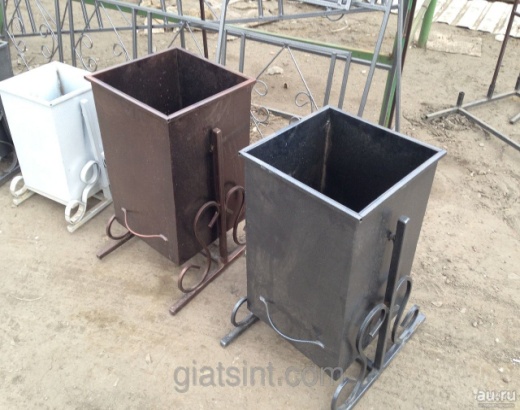 Урна для мусора 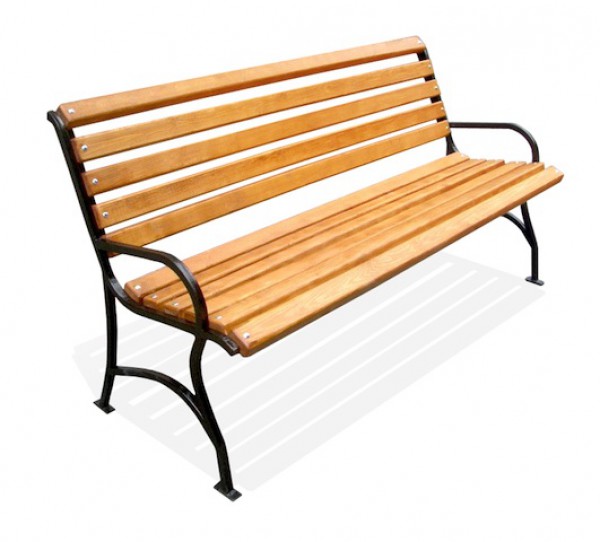 Скамья N п/пОтправитель (Ф.И.О., адрес, телефон, адрес электронной почты, внесшего замечания/ предложения)Текст (часть текста) проекта документа, в отношении которого выносятся замечания/ предложенияТекст замечания/ предложения